Know Your Rights:Anita Hill & Sexual Harassment at WorkPurpose
The purpose of this social media kit is provide sample tweets, hashtags, Facebook posts and graphics to show support for the release of “Anita”, create dialogue about sexual harassment in the work place, and to educate people about what sexual harassment at work is & what your legal rights surrounding it are.Hashtags Use the below hashtags to help create a conversation on twitter about sexual harassment and promote Anita's story as an important part of that dialogue.#WeStillBelieve #AnitaHillStatistics31% of the female workers reported they had been harassed at work7% of the male workers reported they had been harassed at work62% of targets took no action43% were harassed by a supervisor27% were harassed by an employee senior to them19% were harassed by a coworker at their level8% were harassed by a junior employeeFollow and tweet questions at: @ EqualRightsAdvTweets7% of male workers reported that they had been harassed at work #AnitaHill #WeStillBelieve1 out of three women report being sexually harassed at work #WeStillBelieve #AnitaHill“[Sexual harassment] is really about power and using it” #AnitaHill #WeStillBelieve 43% of female reported that their harasser was a supervisor #AnitaHill #WeStillBelieveNo plans tonight? Go see Anita at your local theater! #AnitaHill #WeStillBelieveQuestions for Tweet Chat .@EqualRightsAdv it’s been 22 years since Anita Hill. What’s changed? #WeStillBelieve #AnitaHill .@EqualRightsAdv Is it sexual harassment if we are equals? #WeStillBelieve #AnitaHill.@EqualRightsAdv What are my rights as an employee? #WeStillBelieve #AnitaHill.@EqualRightsAdv What if they retaliate? #WeStillBelieve #AnitaHillShare These Graphics: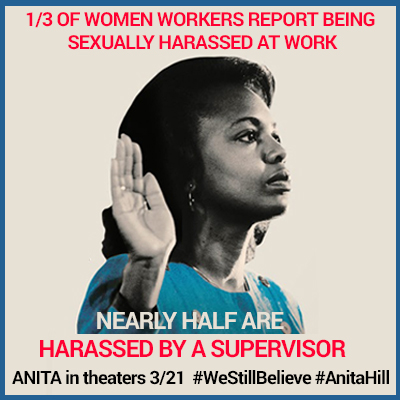 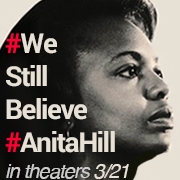 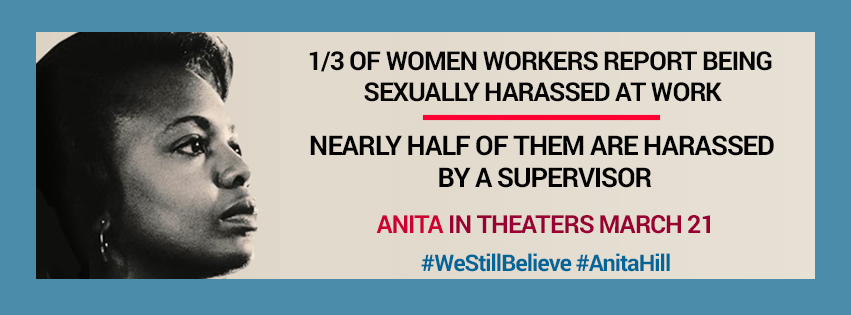 Caption for Facebook: We still believe Anita Hill and that everyone has the right to work in an environment free of sexual harassment. Share and show support for Anita Hill. Caption for Twitter: Sexual harassment is not part of your job description #WeStillStandwith #AnitaHill